Families with children 0-3 years old, discharging from the NICU, MED, and SURG floors will get a discharge packet to help answer common questions. Parent Packet Contents: Who to Contact about my Child’s Feeding PlanDescription: A guide for families to address their nutrition and feeding questions. Website: Child- NICU ToolkitAvailable in: EnglishA Family’s Guide to Early Intervention Services in Washington State (FS_0002) Description: Provides families with an in-depth description of early intervention services and their rights. Print/order from: Forms & Publications | Washington State Department of Children, Youth, and FamiliesOrdering: If unable to order through website, email Saalfeld, Ciara (DCYF) ciara.saalfeld@dcyf.wa.gov Available in multiple languagesSupport Resources for Families of Children with Special NeedsDescription: Mental, social, and physical support resources for families.Website: On Child- Go to Family Resource Center ToolkitAvailable in multiple languages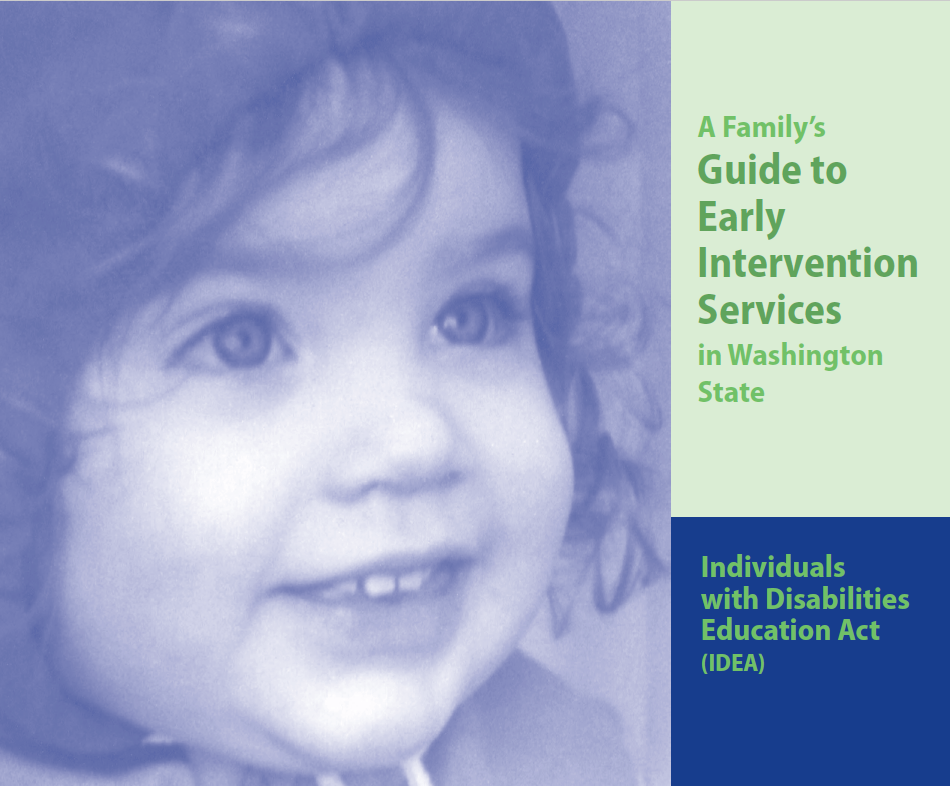 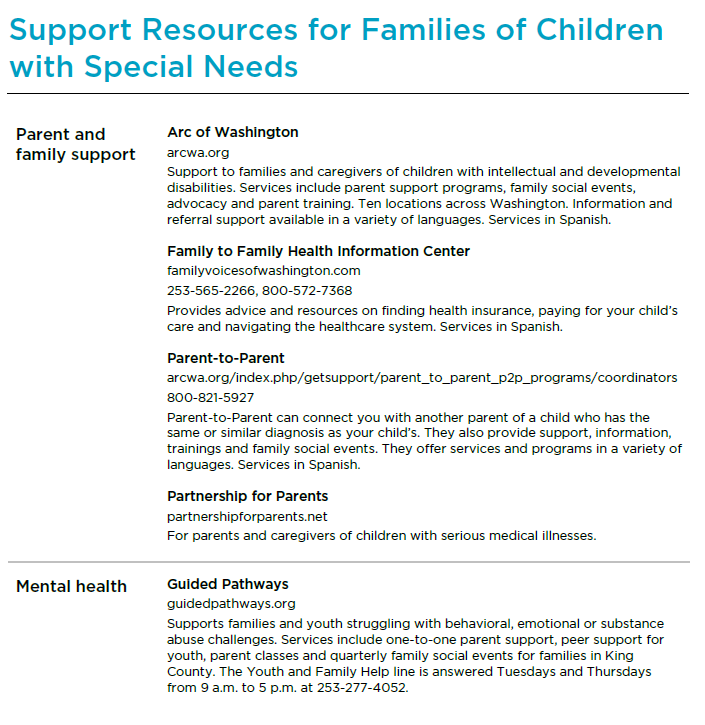 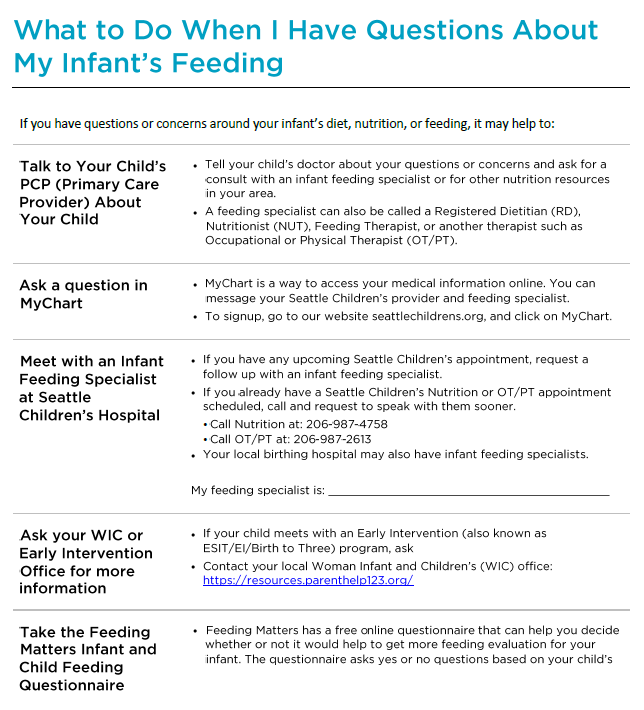 Additional Materials on Demand:MilestonesDescription: Guide for families of developmental milestones. Ordering/Printing website: Get Free “Learn the Signs. Act Early.” Materials | CDCAvailable in multiple languages. Developmental Disabilities Administration (DDA)Description: Resources explaining what DDA is, qualifying, and services.Website/Ordering: DDA Brochures | DSHS (wa.gov)Roadmap to ServicesAvailable in multiple languages.A Guide to Eligibility, Supports and ServicesAvailable in multiple languages.Supplemental Security Income (SSI): Benefits for Children With DisabilitiesDescription: Government program that provides extra income for children with a disability. Documents updated yearly. Website: https://www.ssa.gov/benefits/ssi/ Factsheet and Child Starter Kit available at:Child Disability Starter Kit (ssa.gov)PDF: Under link “Children with a disability”. To print other language use: https://www.ssa.gov/site/languages/en/ Available in multiple languages.Regional ClinicsDescription: Links for detailed PDFs of the providers, phone numbers, and all services provided at specific clinics. Clinics listed are: North Clinic, Bellevue, Olympia, South Clinic, Tri Cities, WenatcheeWebsite: Regional Clinics (seattlechildrens.org)Available in EnglishEmergency or Urgent Care?Description: Explains the difference between urgent care and emergency room.Website: Bottom of page has PDF versions of information.  https://www.seattlechildrens.org/clinics/urgent-care-clinic/emergency-or-urgent-care/ Available in multiple languages. Medicaid Transportation and Lodging Services for Medicaid-approved families in WashingtonDescription: guides families to agencies for transportation, lodging, or reimbursement.Website: https://www.seattlechildrens.org/pdf/PE539.pdf Available in multiple languages.UW CHDD- Infant Development Follow-Up ClinicDescription: UW Clinic for high risk infants with health/developmental needs. Website: https://depts.washington.edu/chdd/families.html Parking Brochure: Parking information for patients of the CHDD specialty care clinics (washington.edu)Overview of Clinic Brochure: https://depts.washington.edu/dbpeds/Clinics%20and%20Activities/IDFC%20Brochure.pdf Available in EnglishCrying PurpleDescription: Guide to understand infant crying and how to respond. Website: On Unit Coordinator Toolkit https://www.seattlechildrens.org/pdf/PE1874.pdf Available in multiple languages. Additional ResourcesSee Related Job Aid/FAQ/Policy (Edit or Delete this line, based on presence of additional documents)For questions about this job aid, contact: UC Leadership Team via the UC Inbox Unitcoordinatorinbox@seattlechildrens.org